Disabilities Advisory Council 	Meeting:	Disabilities Advisory Council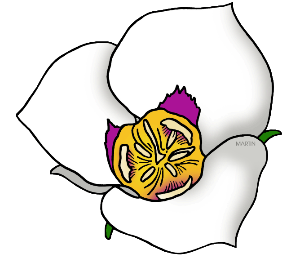 Date:	5/25/2021Start Time:	2:00 P.M.End Time:	4:00 P.M.Location:	Join video conference                                                                                       meet.google.com/cmc-fpmy-xpt	Multi-Agency State Office Building (Closed due to COVID)Division of Services for People with Disabilities 195 North 1950 WestSalt Lake City, UT 84116Welcome and Announcements:Presenter:The Council Chair will open the meeting	Chair, Stephanie RoachReview and Approval of Minutes:The Council will review the previous meeting minutes	Chair, Stephanie RoachNew Business Items:	Presenter:Presenters may present out of order due to scheduling constraintsOPMA (Open Public Meetings Act)	Sheila Page, AGOmbudsman Update 	Tyler Black, DSPDLimited Supports Waiver Update	Tyler Black, DSPDNew Boards and Commissions Website 	Saska Rajcevic, DSPDHealth & Human Services Consolidation Update	Amy Huppi, DSPDAppointing new Co-Chair	Stephanie Roach, Council chairPublic Comments:	Public in AttendanceAttending members of the public are invited to present  items for discussionDiscussion of Future Topics/Setting Next Agenda:	Council MembersThe next meeting is scheduled for August 24, 2021 from 2 to 4 pm via Google Meet Individuals needing special accommodations (including auxiliary communicative aids, services, etc.) are encouraged to contact Anna Owen at 801-538-4092 or aowen@utah.gov.	DSPD= Division of Services for People with Disabilities	DOH= Utah Department of HealthCall-in option number: 1-617-675-4444, participant code: 226 013 346 9923#